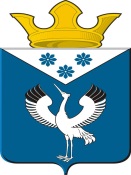 Российская ФедерацияСвердловская областьГлава муниципального образованияБаженовское сельское поселениеБайкаловского муниципального района Свердловской областиПОСТАНОВЛЕНИЕот 24.08. 2021 г.с.Баженовское                                               № 121Порядок предоставления информации о закупках и работы, направленной на выявление личной заинтересованности муниципальных служащих, работников при осуществлении таких закупок, которая приводит или может привести к конфликту интересовВ соответствии с Федеральным законом от 25.12.2008 № 273-ФЗ «О противодействии коррупции» и Методическими рекомендациями по проведению в федеральных государственных органах, органах государственной власти субъектов Российской Федерации, органах местного самоуправления, государственных внебюджетных фондах и иных организациях, осуществляющих закупки в соответствии с Федеральным законом от 5 апреля 2013 г. № 44-ФЗ "О контрактной системе в сфере закупок товаров, работ, услуг для обеспечения государственных и муниципальных нужд" и Федеральным законом от 18 июля 2011 г. N 223-ФЗ « О закупках товаров, работ, услуг отдельными видами юридических лиц", работы, направленной на выявление личной заинтересованности государственных и муниципальных служащих, работников при осуществлении таких закупок, которая, приводит или может привести к конфликту интересов»ПОСТАНОВЛЯЮ:
         1. Утвердить Порядок предоставления информации о закупках и работы, направленной на выявление личной заинтересованности муниципальных служащих, работников при осуществлении таких закупок, которая приводит или может привести к конфликту интересов.
        2. Контроль за выполнением настоящего постановления оставляю за собой.
        3. Настоящее постановление опубликовать на официальном сайте муниципального образования Баженовское сельское поселение https://bajenovskoe.ru/. Глава муниципального образованияБаженовское сельское поселение                                          С.М. СпиринУтвержденПостановлением главы муниципального образования
Баженовское сельское поселение
24.08.2021 г. N 121Порядок предоставления информации о закупках и работы, направленной на выявление личной заинтересованности муниципальных служащих, работников при осуществлении таких закупок, которая приводит или может привести к конфликту интересов1. Настоящий порядок устанавливает процедуру предоставления ответственному за работу по выявлению личной заинтересованности в сфере закупок, специалисту по кадровым вопросам специалистом в сфере закупок информации о закупках, с учетом Методических рекомендаций Министерства труда и социальной защиты Российской Федерации по проведению в Федеральных государственных органах, органах государственной власти субъектов Российской Федерации, органах местного самоуправления, государственных внебюджетных фондах и иных организациях, осуществляющих закупки в соответствии с Федеральным законом от 5 апреля 2013 года № 44-ФЗ «О контрактной системе в сфере закупок товаров, работ, услуг для обеспечения государственных и муниципальных нужд» и  Федеральным законом от 18 июля 2011 года № 223-ФЗ «О закупках товаров, работ, услуг отдельными видами юридических лиц»2. При осуществлении закупок товаров (работ, услуг) для обеспечения муниципальных нужд Администрации конкурентными способами определения поставщика (подрядчика, исполнителя) специалист в сфере закупок в течение одного рабочего дня после проведения заседания комиссии по осуществлению закупок (далее - комиссия) и подписания членами комиссии протокола подведения итогов электронного аукциона, протокола рассмотрения единственной заявки на участие в электронном аукционе, протокола рассмотрения заявок на участие в электронном аукционе, протокола о признании электронного аукциона несостоявшимся в электронной форме направляет специалисту по кадровым вопросам для проведения работы по выявлению личной заинтересованности сотрудников Администрации при осуществлении таких закупок для муниципальных нужд Администрации, которая приводит или может привести к конфликту интересов, следующую информацию о поставщике (подрядчике, исполнителе), с которым планируется заключение контракта по результату проведения электронной процедуры закупки (победителе электронной процедуры, а в случаях, предусмотренных Федеральным законом от 5 апреля 2013 года N 44-ФЗ "О контрактной системе в сфере закупок товаров, работ, услуг для обеспечения государственных и муниципальных нужд" (далее - Федеральный закон N 44-ФЗ), ином участнике этой процедуры, заявка которого на участие в процедуре признана соответствующей требованиям, установленным документацией и (или) извещением о закупке):1) наименование, фирменное наименование (при наличии), место нахождения (для юридического лица), почтовый адрес участника закупки, идентификационный номер налогоплательщика (при наличии), членов коллегиального исполнительного органа, лица, исполняющего функции единоличного исполнительного органа участника закупки, фамилия, имя, отчество (при наличии), паспортные данные, место жительства (для физического лица), номер контактного телефона;2) выписку из единого государственного реестра юридических лиц или засвидетельствованную в нотариальном порядке копию такой выписки (для юридического лица), выписку из единого государственного реестра индивидуальных предпринимателей или засвидетельствованную в нотариальном порядке копию такой выписки (для индивидуального предпринимателя) копии документов, удостоверяющих личность (для иного физического лица), надлежащим образом заверенный перевод на русский язык документов о государственной регистрации юридического лица или физического лица в качестве индивидуального предпринимателя в соответствии с законодательством соответствующего государства (для иностранного лица);3) копии учредительных документов участника закупки (для юридического лица).3. При осуществлении закупок товаров (работ, услуг) для государственных нужд Администрации в соответствии с частью 1 статьи 93 Федерального закона N 44-ФЗ специалист в сфере закупок на этапе подготовки проекта контракта на закупку товаров (работ, услуг) направляет специалисту по кадровым вопросам для выявления личной заинтересованности сотрудников Администрации, при осуществлении таких закупок для государственных нужд Администрации, которая приводит или может привести к конфликту интересов, информацию, предусмотренную подпунктами 1, 2 пункта 2 настоящего Порядка о поставщике (подрядчике, исполнителе), с которым планируется заключение контракта.4. Специалист по кадровым вопросам, в случае выявления личной заинтересованности сотрудников Администрации при осуществлении закупок для муниципальных нужд Администрации, которая приводит или может привести к конфликту интересов, направляет уведомление об этом председателю единой комиссии по осуществлению закупок Администрации     5. Уведомление должно содержать следующие сведения:1) фамилию, имя, отчество, замещаемую должность сотрудника Администрации, в отношении которого выявлена личная заинтересованность при осуществлении закупок для муниципальных нужд Администрации, которая приводит или может привести к конфликту интересов;2) описание обстоятельств, при которых выявлена личная заинтересованность сотрудника Администрации.К уведомлению прилагаются все имеющиеся материалы, подтверждающие личную заинтересованность сотрудника Администрации при осуществлении закупок для муниципальных нужд Администрации, которая приводит или может привести к конфликту интересов.6. При отсутствии факта выявления личной заинтересованности сотрудников Администрации при осуществлении закупок для муниципальных нужд Администрации, которая приводит или может привести к конфликту интересов, специалист по кадровым вопросам согласовывает проект контракта об осуществлении закупки товаров (работ, услуг) для муниципальных нужд Администрации.7. Комиссия по осуществлению закупок товаров (работ, услуг) для обеспечения муниципальных нужд в администрации определяет критерии выбора закупок, в отношении  которых будут проводиться аналитические мероприятия.Указанные критерии могут основываться на следующих аспектах:- размер начальной (максимальной) цены договора, предметом которого являются поставка товара, выполнение работы, оказание услуги (далее – контракт), цена контракта, заключаемого с единственным поставщиком (подрядчиком, исполнителем), начальная сумма цен единиц товара, работы, услуги;- коррупционная емкость предмета (сферы) закупки (строительство (в том числе жилищное), здравоохранение и т.д.);- частота заключаемых контрактов с одним и тем же поставщиком (подрядчиком, исполнителем), в части возможного установления неформальных связей между конечным выгодоприобретателем- муниципальным служащим и представителем поставщика (подрядчика, исполнителя);- иные применимые аспекты.